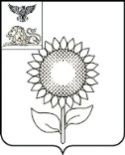 Б Е Л Г О Р О Д С К А Я   О Б Л А С Т ЬСОВЕТ ДЕПУТАТОВ
АЛЕКСЕЕВСКОГО ГОРОДСКОГО ОКРУГАРЕШЕНИЕАлексеевка                      15 сентября  2020  года					           №  3О назначении публичных слушаний по рассмотрению проекта внесения изменений в правила землепользования и застройки Алексеевского городского округаВ соответствии с Градостроительным кодексом Российской Федерации, Федеральным законом от 06.10.2003г. № 131-ФЗ «Об общих принципах организации местного самоуправления в Российской Федерации», п. 29 ст. 7 Устава Алексеевского городского округа, руководствуясь  ст. 15 Устава Алексеевского городского округа, Совет депутатов Алексеевского городского округа первого созыва решил:Назначить публичные слушания по рассмотрению проекта о внесении изменений в правила землепользования и застройки Алексеевского городского округа.Провести публичные слушания в зале заседаний администрации Алексеевского городского округа (г. Алексеевка, пл. Победы, д.73) 20 ноября 2020 года в 9 часов 30 минут.Назначить председательствующим на публичных слушаниях Дейнега Юрия Евгеньевича – первого заместителя главы администрации Алексеевского городского округа, председателя комитета по ЖКХ, архитектуре и строительству.Сформировать рабочую группу по организации проведения публичных слушаний в составе:Поручить членам рабочей группы предпринять предусмотренные законом меры по созданию необходимых условий для проведения публичных слушаний по проекту внесения изменений в правила землепользования и застройки Алексеевского городского округа и обеспечить подвоз граждан,  проживающих в населенных пунктах, входящих в состав Алексеевского городского округа, к месту проведения публичных слушаний. Письменные обращения (предложения, замечания), а также уведомления об  участии в публичных слушаниях принимаются с 20 сентября  по 15 ноября в управлении  архитектуры администрации Алексеевского городского округа  (г. Алексеевка, ул. Победы, д.67,  3 этаж), тел. 3-50-72 или 4-52-40, время работы с 9-00 до 18-00, перерыв с 13-00 до 14-00, выходные: суббота, воскресенье. Администрации Алексеевского городского округа разместить экспозицию по проекту, подлежащему рассмотрению на публичных слушаниях,  на информационных стендах в здании администрации Алексеевского городского округа и  в помещении управления архитектуры администрации Алексеевского городского округа с 20 сентября  по 18 ноября 2020 года в рабочие дни с 9:00 до 18:00.Настоящее решение опубликовать в порядке, предусмотренном Уставом Алексеевского городского округа и разметить на официальном сайте органов местного самоуправления Алексеевского городского округа в сети Интернет.Контроль за исполнением настоящего решения возложить на постоянную депутатскую комиссию Совета депутатов Алексеевского городского округа по депутатской этике и нормативно-правовой деятельности (Сапелкин Н.Т.).     Заместитель председателя           Совета депутатовАлексеевского городского округа                                           А.П. Маринин    Аверьянов  Александр Николаевич-начальник отдела управления земельными ресурсами управления  по земельным и имущественным отношениям   комитета по аграрным вопросам,  земельным и имущественным отношениям  администрации Алексеевского городского округаВеретенникова ЮлияСтаниславовна-начальник управления архитектуры комитета по ЖКХ, архитектуре и строительству администрации Алексеевского городского округа, главный архитектор Алексеевского городского округаКлишин Дмитрий Павлович-заместитель председателя комитета по ЖКХ, архитектуре и строительству администрации Алексеевского городского округа, начальник управления ЖКХСараджанов Алексей Сергеевич-начальник отдела ИСОГД  управления архитектуры комитета  по ЖКХ, архитектуре и строительству администрации Алексеевского городского округаХаржан Юлия Николаевна-начальник отдела транспорта и дорожной инфраструктуры управления строительства и транспорта комитета по ЖКХ, архитектуре и строительству администрации Алексеевского городского округа